Online-Sprechstunden zur Prüfungsvorbereitung – WS21/22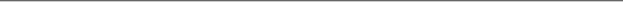 Baukonstruktion I (Prüfung am 7. März)Baukonstruktion II (Prüfung am 28. März)Nach Absprache mit Max Braun (mbraun@uni-kassel.de) oder Herrn Prof. Seim (wseim@uni-kassel.de).Holzbau Einführung (Prüfung am 6. April)Holzbau Basiswissen (Prüfung am 1. März)Nach Absprache mit Stanley Iwuoha (iwuoha@uni-kassel.de), Jens Fischer (j.fischer@uni-kassel.de) oder Herrn Prof. Seim (wseim@uni-kassel.de).Holzbau VertiefungNach Absprache mit Dr. Giuseppe D’Arenzo (giuseppe.darenzo@uni-kassel.de) oder Prof. Seim (wseim@uni-kassel.de).Allgemeine Sprechstunde (Präsenz)Donnerstag, 24.02.202210:00-12:00 UhrHörsaal IV, Arnold-Bode-Str. 12 (Achtung, hierbei handelt es sich nicht um den gewohnten HS5 im CC)Bitte melden Sie sich für die Teilnahme an der allgemeinen Sprechstunde über Moodle an und laden Sie Ihre Fragen als PDF-Datei hoch.Einzel-Sprechstunde (15 Minuten, Online und Präsenz)Einzelsprechstunden bieten wir Ihnen Online und in Präsenz an. Bitte melden Sie sich verbindlich über Moodle für die Termine an und geben Sie an, ob sie vor Ort oder Online betreut werden möchten.Zur Teilnahme an den Sprechstunden ist es erforderlich, im Voraus Fragen im .pdf-Format hochzuladen.Allgemeine Sprechstunde (Präsenz)Donnerstag, 24.02.202214:00-16:00 UhrHörsaal IV, Arnold-Bode-Str. 12 (Achtung, hierbei handelt es sich nicht um den gewohnten HS5 im CC)Dienstag, 29.03.202214:00-16:00 UhrHörsaal 0117, Kurt-Wolters-Str. 3 Bitte melden Sie sich für die Teilnahme an der allgemeinen Sprechstunde über Moodle an und laden Sie Ihre Fragen als PDF-Datei hoch.Einzel-Sprechstunde (15 Minuten, Online und Präsenz)Einzelsprechstunden bieten wir Ihnen Online und in Präsenz an. Bitte melden Sie sich verbindlich über Moodle für die Termine an und geben Sie an, ob sie vor Ort oder Online betreut werden möchten.Zur Teilnahme an den Sprechstunden ist es erforderlich, im Voraus Fragen im .pdf-Format hochzuladen.